Williamson County Aggie Moms' Club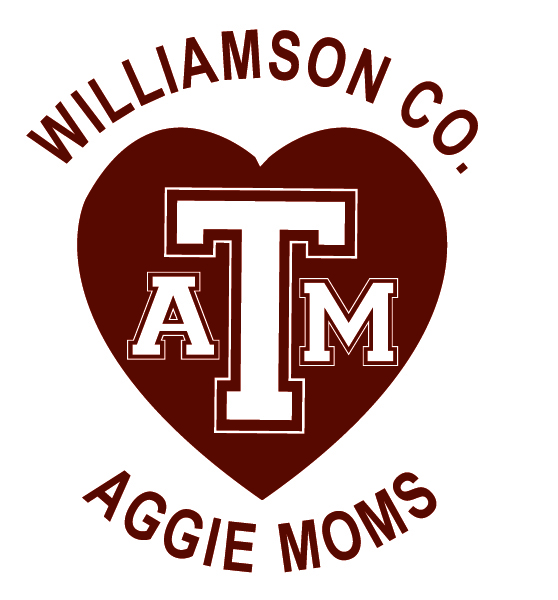 Bartlett, Bertram, Cedar Park, Coupland, Florence, Georgetown, Granger, Hutto, Jarrell, Leander, Liberty Hill, Round Rock, Taylor, ThrallFebruary 11, 2020
Community Room, Georgetown, TX  Minutes Call to Order 7:10 p.m. – President Melissa Thome welcomed all and announced that we would be electing officers tonight.  These new officers will begin in May:President – Cheryl SpringerPresident at Large – Melissa Thome Membership – Julie FloydFundraising – change to a CommitteeCommunications – Tammy MitchellEvent Coordinator – OpenScholarships & Projects – Michelle ChambersTreasurer – Annette ComptonRecording Secretary – Tammi RitcherM’lissa Lindermann was not present but Melissa Thome announced that we have $5,312.40 in our account.  She also told us that four checks had been donated to the Alice fund.  She was our oldest Aggie Mom and known as “The Gravy Master”!Julie Floyd reported that we have 23 members.Melissa talked about the Aggie Mom Camp, sharing how much fun it was, and suggested that if anyone is interested for next year, to be sure to sign up early.  She said it filled up completely early-on.Elizabeth Moore said that she is thinking about planning an event during A&M’s Spring break in March, in case any Aggie daughters would like to participate with us.  She is thinking about Sip-n-Stain or bowling and will email us with time and place.  Our April meeting was scheduled for 4/21 but that is Muster so we will not be having a meeting that month.  Muster is presented by the Williamson County A&M Club and will be held at the Cityview Bible Church @ 2441 County Road 112, Round Rock, TX.  Tickets for the dinner are $20 online (you may order online through 4/19) or $25 at the door.  If you do not plan to eat, the event is free.Adjourned AT 8:28 pmUpcoming Dates to Remember:Deadline to order Survival Bags						3/31/20 Muster @ Cityview Bible Church, Round Rock, TX				4/21/20Distribute Survival Bags at College Station				4/22/20